Projekt cestovné kancelárie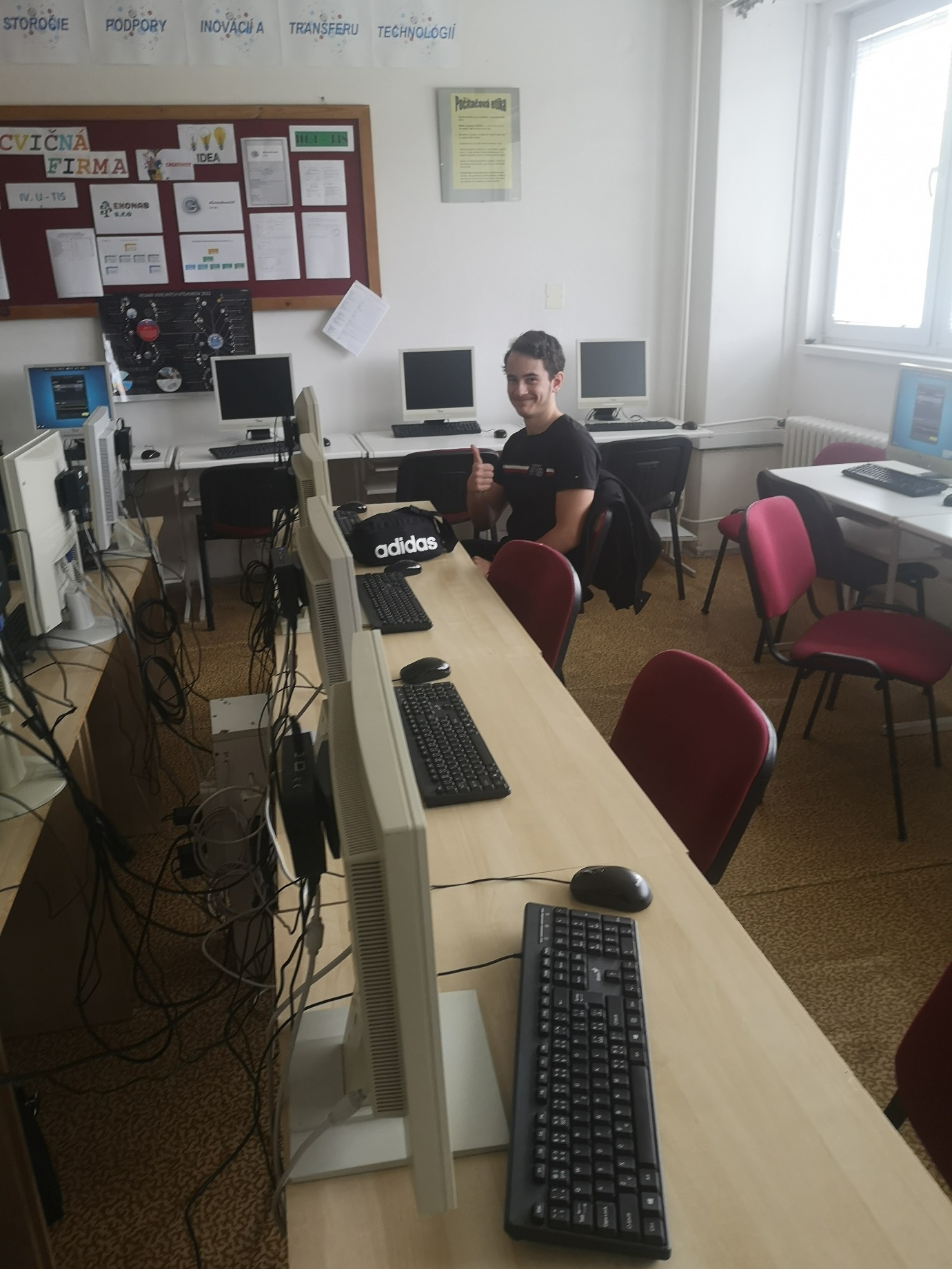 